部编道德与法治九下期中试卷一、选择题2019 年是五四运动_____周年。五四运动是一场以先进青年知识分子为先锋、广大人民群众参加的彻底反帝反封建的伟大爱国革命运动。青年学生应该继承五四精神，为中华民族的伟大复兴贡献自己的力量	A．70	B．80	C．90	D．100十三届全国人大二次会议表决通过了《中华人民共和国    》，这部法律的制定，对于实现更高水平上开放、吸引外资、推动我国改革开放发展具有促进作用。	A．外商投资法	B．电子商务法	C．外资企业法	D．合资经营企业法青春期既给我们带来成长的喜悦，也伴随些许烦恼和困感。为此，我们应该	A．悦纳身心变化，克服烦恼	B．提高自控力，避免和异性接触	C．完全封闭自己，保护好个人隐私	D．敢于质疑一切事情，挑战所有权威成功的路上，阻碍往往并不是缺少机会，或是资历浅，而是缺乏对自己情绪的控制，愤怒时，不能制怒，使周围的合作者望而却步；消沉时，却放纵自己的萎靡，把许多稍纵即逝的机会白白浪费。这告诉我们	A．负面情绪都是有害的	B．要学会合理地控制情绪	C．克制愤怒就会取得成功	D．复杂的情绪是不可能调控的一位即将升入九年级的女孩儿，遭遇右腿严重骨折，面对伤痛，她写道：“我与疼痛抗争，它让我难以自抑地流泪，我就要含着泪绽放灿烂的笑容；我与虚弱抗争，它把我禁锢在病床之上，我就要拼尽全力回到最爱的集体……”这启示我们	A．善于抗争，就能战胜挫折	B．挫折是使人成功的关键因素	C．独自解决困难，不能依靠他人	D．勇敢面对挫折才能战胜困难301+141=？无数人希望答案是 0！这是 2020 年最艰难的数学题。这一年，全国共有 301 名公安民警、141 名警务辅助人员因公牺牲。301+141=13 亿，没有他们，就没有我们安稳的生活。从中我们可以感悟到	A．短暂的生命没有任何意义	B．生命的价值在于对社会的奉献	C．珍爱他人生命就需要牺牲自己	D．有价值的人生不应考虑个人利益《中华人民共和国未成年人保护法（修订草案）》将于 2020 年 10 月提交全国人大常委会审议。这次的未成年人保护法将进行大幅修改，条文增加一倍,校园欺凌等问题在其中都有反映，这告诉我们	A．全国人大常委会具有决定权	B．法律靠社会舆论来保证实施	C．法律与时俱进才能提供更有力的法治保障	D．法律修订可以保证未成年人不再受到伤害2019 年春节期间，有人在微信群中假冒北京市公安局官方微博“平安北京”，编造、传播发生杀人案的虚假信息，警方将嫌疑人抓获并依法拘留。这警示我们    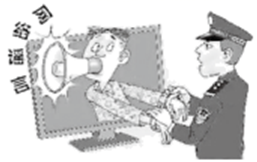 	A．网络空间没有自由可言	B．公民不能在网上转发信息	C．违法行为要承担相应的法律责任	D．网络上传播谣言属于刑事违法行为友谊是人生永恒的话题。面对下列情境，正确的态度、选择是    	A．①②	B．①③	C．②④	D．③④有一种冷叫“爸妈觉得你冷”，有一种饿叫“爸妈觉得你饿”，有一种爱叫“爸妈觉得后备箱还可以塞”。父母无限牵挂在儿女身上。下列与父母相处的方式不恰当的是	A．经常和父母交流趣间，分享自己的心情	B．用写信的方式与父母沟通双方之间的分歧	C．回绝妈妈要我穿秋裤的建议，说妈妈不懂时尚	D．回家主动帮父母洗碗，做力所能及的家务某校合唱团用一首改编的无伴奏合唱《夜空中最亮的星》致敬辛勤的园丁，感动了许多人。下列选项中，正确处理师生关系的做法是    ①把老师看作权威，毫不质疑老师的观点②课量上敢于提问题，随时打断老师讲课③真诚恰当地向老师表达自己的观点④课堂上被老师误解，课下主动与老师沟通	A．①②	B．①③	C．②④	D．③④我国素来有“礼仪之邦”的美誉。中华文化宝库中有许多表示谦虚、恭敬的礼貌用语。下列选项中礼貌用语使用不恰当的是	A．请人帮助，要说“劳驾”	B．麻烦别人，要说“打扰”	C．求人谅解，要说“拜访”	D．请人别送，要说“留步”在道德与法治的课堂上，老师开展了关于“如何处理诚实与保护隐私之间关系”的课堂讨论，以下看法正确的是	A．不管遇到什么情况，都要绝对尊重他人隐私	B．权衡利弊，既恪守诚实要求，又尊重他人隐私	C．尊重他人隐私与对人诚实之间没有任何冲突	D．讲诚实就没有隐私，保护隐私就做不到诚实某市图书馆对所有读者开放，流浪者和拾荒者也可以进入图书馆读书，对此，人们有不同的看法。下列选项中不正确的是	A．流浪者、拾荒者可以通过在图书馆中阅读来弥补知识上的不足	B．图书馆的温度，不在于其书籍的多少，而在于其对读者的包容与善意	C．流浪者、拾荒者也是读者，也享有在图书馆学习文化知识的权利	D．流浪者、拾荒者没有为社会做任何贡献，不应占用社会公共资源回减回依据如图，下列选项推断正确的是    ①人民代表大会制度是我国的根本政治制度②人民代表大会是国家行政机关③其他国家机关由人大产生，对其负责，受其监督④国家的一切权力属于人民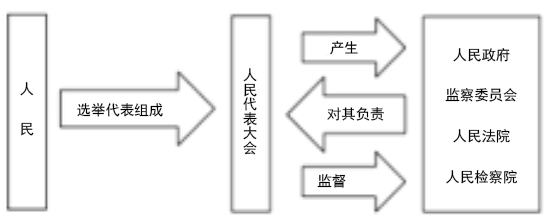 	A．①②③	B．②③④	C．①②④	D．①③④尝到甜头的一些城市又出台各种政策吸引人才，继续加码“抢人大战”，“抢人大战”发生主要是因为    ①人才是增强城市竞争力的重要因素②引进人才必然促进当地房地产业发展③人才是影响科技创新的重要因素④教育是民族振兴、社会进步的基石	A．①②	B．①③	C．②④	D．③④中国传统文化中包含着许多生态智慧，这些质朴睿智的自然观，为当代中国建设生态文明开启了面向未来的智慧之门。下列选项蕴含生态智慧的有    ①道法自然②天人合一③舍本逐末④竭泽而渔	A．①②	B．①③	C．②④	D．③④北京市政府在“首都之窗”网站就“2020 年拟办重要民生实事”展开投票活动，把市民投票结果作为调整、确定实事项目的重要依据，最终确定扶持不少于 200 家实体书店，新增 3 万个幼儿园学位缓解“入园难”等 31 项民生实事。这体现了    ①政府为人民服务的宗旨②公民具有决策权③公民参与民主决策④人大具有决定权	A．①②	B．①③	C．②④	D．③④2021 年春节期间，海淀区某校四十多位中学生走进敬老院参加志愿活动，为老人们表演节目，打扫卫生，传递温暖和爱心。学生们参加这一活动    ①可以增强社会责任感②可以在实践中提升自身能力③耽误学习时间，得不偿失④是为了承担责任，获得人们的赞扬	A．①②	B．①③	C．②④	D．③④2019 年是 5G 元年，5G 作为一项前沿科技，不是某个或某几个国家的专属。当今时代，没有哪一个国家可以脱离世界独立发展，也没有哪一项技术的开发与应用可以拒绝合作，这是因为	A．合作和竞争成为当今时代主题	B．不同文化间的碰撞是世界发展的必然趋势	C．公正合理的国际政治新秩序已经建立	D．经济全球化持续深入发展二、解答题为了更好地认识自己，小静征求了一些人对自己的看法，不同的人对她的看法有所不同，她很困惑。对此，同学们发表了以下观点：    小方：“当局者迷,旁观者清”，这说明别人最了解我们，所以认识自己时，应该以别人的意见为准。    小圆：“走自己的路，让别人去说吧!”在认识自己时，要坚持自己的主场，无需重视别人的意见。从以上观点中任选其一，运用所学知识进行评析，帮助小静解决困惑。    材料    一则新闻故事感动了许许多多的人。    53 年前的冬天，10 岁的男孩小石弄丢了给妈妈买药的 5 元钱，无助地哭泣，打铁的“国兴师傅”了解后，掏出 5 元钱给了他。    随后，男孩回老家了，与“国兴师傅”失去联系，这 5 元钱一直没还上。    53 年过去了，当年 16 岁的男孩小石已成为 63 岁的老伯，他从未放弃寻找恩人，要连本带利把钱归还！    近日，“国兴师傅”被找到了，但他拒收了石老伯还来的 2000 元钱。    石老伯决定以“国兴师傅”的名义将钱捐给更有需要的人。结合上述新闻故事，运用所学知识，写一篇 80 字左右的短评。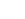     材料    外卖行业与我们的生活息息相关，某外卖平台针对外卖骑手做的调查报告，在“最想向用户说什么”一项中，外卖骑手的“收餐时，请说声谢谢”这一诉求引发了网友的广泛讨论。    网友小杨：“对于别人提供的服务，只要没有差错，随口说声谢谢是人之常情。”    网友小徐：“我说谢谢是我有礼貌有教养，但你作为服务业人员，没有资格要求我说。”结合上述材料，运用所学知识，说明要不要跟外卖骑手说谢谢，为什么？三、复合题    材料：    2020 年 12 月 4 日是第七个“国家宪法日”，为了弘扬先法精神、树立宪法权威，某校开展宪法宣传活动。(1)  活动一：宪法知识竞赛。运用宪法规定的公民基本权利和基本义务的相关知识，填充上述表格。(2)  活动二：法治精神宣传。在弘扬宪法去精神，增强法治意识的活动中，宣传小组的同学遇到了以下观点：运用所学知识，作为小组成员的你会怎样帮他澄清认识？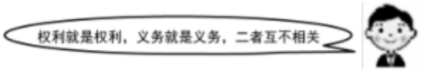 美好生活是人民共同的向往。    材料一：2019 年 2 月 20 日，《北京市污染治攻坚战 2019 年行动计划》正式发布，对 2019 年蓝天、碧水净土三大保卫战的任务进行了总体布局，旨在统筹生态环境系统保护，全面推进生态环境精治、法治共治。    材料二：生态环境部等部门联合发布《公民生态环壙行为规范(试行)》，倡导简约适度、绿色低碳的生活方式，引领公民践行生态环境责任，携手共建天蓝、地绿、水清的美丽中国。(1)  有人认为，更打赢三大保卫战就不能保证北京经济发展。你是否同意这一观点？请说明理由。(2)  践行简约适度、绿色低碳的生活方式，人人有责，写出你的具体行动。科幻电影《流浪地球》公映后获得一致好评，截至 2020 年 3 月 10 日票房累计超过 46 亿元人民币。材料一    《流浪地球》从立项到公映，7000 多名工作人员拧成一股绳，四年磨一剑，制作团队在电影中引入了虚拟现实、云渲染等技术，75% 的特效由国内团队独立完成，营造出恢弘壮丽的视觉效果。电影讲述了这样一个故事：面对地球将被吞没的灾难，人类并没有像好莱坞科幻电影中那样独自进离地球，而是以中国人为代表，团结世界上其他力量，选择带着家园、带着地球去流浪，去寻找希望。材料二    《流浪地球》上映没多久，市面上就出现了盗版。电影制作方表示他们在尽最大的努力防止盗版，不少热心观众也协助打击盗版，国家版权局也将《流浪地球》加入版权保护预警名单。材料三    电影中多次出现一句话：“希望，是我们这个时代像钻石一样珍贵的东西。(1)  结合材料一，运用所学知识，分析电影《流浪地球》获得好评的原因。(2)  结合材料二，运用依法治国相关知识，就如何打击盗版，保护优秀文化作品提几条建议。(3)  结合材料三，运用所学知识，谈谈这句话始你的启示。答案一、选择题1.  【答案】D【解析】根据常识，今年是五四运动 100 周年。2.  【答案】A【解析】本题考查时事政治。平时要注意养成关心国家大事的习惯。2019 年 3 月 5 日—15 日，第十三届全国人大二次会议在北京召开，会议审议、通过了国务院、最高人民法院、最高人民检察院的工作报告，表决通过了《中华人民共和国外商投资法》等，这部法律自 2020 年 1 月 1 日起施行，国家主席习近平签署主席第二十六号令予以公布。故 A 符合题意，其它选项不符，故正确选 A。3.  【答案】A【解析】本题考查青春期烦恼。青春期心理变化给我门带来了烦恼，也为我们成长提供了契机。A 根据所学知识，青春期既给我们带来成长的喜悦，也许随些许烦恼和困感，对于青春期烦恼，我们要正确认识接纳，科学调节控制。A 符合题意。B 错误，青春期男女生之间要大方正当交往，取长补短，促进自身完善。C 错误，闭锁心理不利于健康成长，不能封闭自己。D 青少年要培养创新思维，但是提出创新理论要有科学依据，并不是质疑一切，挑战所有权威。4.  【答案】B【解析】本题主要考查学会调控情绪这一知识点，应学会根据自己的情绪选择相应的方法。B、分析题干得知，“愤怒时，不能制怒，使周围的合作者望而却步；消沉时，却放纵自己的萎靡，把许多稍纵即逝的机会白白浪费”，这说明消极情绪若不合理调控会害人害己。所以当产生路怒情绪时，要学会积极调节自己的情绪，要多想道德规范和法律规范；在发泄自己的情绪时，要顾忌他人的感受等。因此 B 项入选；A、错误，负面情绪有利有害，错在“都”表述；C、错误，成功因素很多，克制愤怒只是成功一方面因素；D、错误，复杂的情绪也是可以调控的。5.  【答案】D【解析】本题考查直面挫折。面对不同的挫折，不同的人会有不同的情绪感受和行为反应；即使遭遇同样的挫折，不同人的情绪感受和行为反应也是不同的；同一个人在生命的不同时期，对于挫折也会有不同的感受和行为反应。产生这些不同感受和行为反应的主要原因，是人们对挫折的认识和态度不同。人生难免有挫折，对待挫折不畏不惧，积极寻求战胜挫折的方法。题干描述启示我们勇敢面对挫折才能战胜困难，D 符合题意；A 绝对；B 没有看到挫折的负面影响；C 错误，他人的帮助有时是必要的。故正确选 D。6.  【答案】B【解析】创造和奉献是社会发展的需要，也是实现生命价值的要求。一个真正懂得珍爱生命价值的人在享受现实生活的给予的同时，更会积极地为他人，社会做出自己的贡献，一个人的能力有大小，但是只要能为他人带来欢乐和幸福，为社会做出贡献，他的生命就有价值。B.全国的公安民警为了国家社会和人民的利益奉献出了自己的生命，他们用自己的实际行动积极担当，无私奉献，实现了生命的价值，因此选项 B 正确；A.选项 A 错误，他们短暂的生命体现了其生命的价值 CD.选项 CD 观点过于绝对，排除。故正确选 B。7.  【答案】C【解析】本题考查依法治国。依法治国就是广大人民群众在党的领导下，依照宪法和法律规定通过各种途径和形式管理国家事务，管理经济文化事业，管理社会事务。C．《中华人民共和国未成年人保护法（修订草案）》将于 2019 年 10 月提交全国人大常委会审议，这是因为原来的末成年人保护法已不适应新的发展形式，这表明法律与时俱进才能提供更有力的法治保障，C 符合题意。A 题文材料反映的是立法权，不是决定权，A 排除；B．错误，法律靠国家强制力保证实施；D.说法绝对，排除。故正确选：C。8.  【答案】C【解析】根据教材所学可知公民虽然享有言论自由权，但言论自由不是无限制的绝对自由，必须在道德和法律的范围内正确行使，A 错误；在法律和道德的允许的范围内，公民可以转发信息，B 错误；网络上传播谣言，情节严重者属于刑事违法行为，《中华人民共和国治安管理处罚法》第二十五条第一项中有明确规定：散布谣言，谎报险情、疫情、警情或者以其他方法故意扰乱公共秩序的，处五日以上十日以下拘留，可以并处五百元以下罚款，《刑法修正案(九) 》在第 291 条中增加一款规定：编造虚假的险情、疫情、灾情、警情，在信息网络或者其他媒体上传播，或者明知是上述虚假信息，故意在信息网络或者其他媒体上传播，严重扰乱社会秩序的，处 3 年以下有期徒刑、拘役或者管制；造成严重后果的，处 3 年以上 7 年以下有期徒刑，故 D 项错误。9.  【答案】B【解析】方法一：交友不能没有原则，友谊需要信任和忠诚，但哥们儿义气要不得，不能不加分辨地为朋友做任何事。考试中，好朋友让我给他递纸条传答案，果断拒绝他的要求是正确的；友谊需要彼此尊重，应把好界限与分寸，所以当我发现好朋友闷闷不乐，问他原因，他不肯说时，也不能过于强求，要把探好分寸，所以选项①③的观点是正确的，符合题意；选项②④的观点是错误的，结识新朋友不忘老朋友，友谊需要真诚，原来的好朋友变得不爱理我了，是错误的，我们有必要结识新朋友；当朋友误人歧途，不予规劝甚至推波助澜，反而会伤害朋友，伤害友谊，所以当好朋友和别人闹矛盾，约我一起去教训对方时，不要讲哥们儿义气，故选：B方法二：本题考查的知识点是交友的原则。平等、尊重、真诚、理解、宽容、关爱、帮助是交往的原则，友情需要我们明智而谨慎地把握，慎择友，善交益友、乐交净友、不交损友，交友不能没有原则，友谊需要信任和忠诚，但哥们儿义气要不得，不能不加分辨地为朋友做任何事，考试中,，好朋友让我给他递纸条传答案，果断拒绝他的要求是正确的；友谊需要彼此尊重，应把握好界限与分寸，所以当我发现好朋友闷闷不乐问他原因，他不肯说时，也不能过于强求，要把握好分寸，所以选项①①的观点是正确的，符合题意；选项②④的观点是错误的，结识新朋友不忘老朋友，友谊需要真诚，原来的好朋友变得不爱理我了，是错误的，我们有必要结识新朋友；当朋友误人歧途，不予规劝基至推渡助澜，反而会伤害朋友，伤害友谊，所以当好朋友和别人闹矛盾，约我一起去教训对方时，不要讲哥们儿义气。故选：B。10.  【答案】C【解析】本题考查与父母交往的艺术。我们应该积极主动的与父母交流沟通，掌握与父母交往的木，搭建沟通的桥梁。我们应该理解父母，尊重父母，回报父母，题干说明我们需要认真感受和体会父母之爱，父母的爱是无私的，我们要从小事做起，回家主动帮父母洗碗，做力所能及的家务经常和父母交流趣间，分享自己的心情，在沟通中增加亲情和理解；与父母发生分岐时，可以用写信的方式与父母沟通双方之间的分歧。ABD 表述正确，但不符合题；C 错误，是对父母不尊重、不礼貌的表现，符合题意。故正确选：C。11.  【答案】D【解析】我们要把握与老师交往的要求，学会处理与老师之间的矛盾，与老师交流要真诚、恰当，课堂上被老师误解，课下主动与老师沟通，③④符合题意；①错误，不能把老师看作权威，老师也会犯错误；②错误，课堂上取于提问题，但要讲究方法。故选 D。12.  【答案】C【解析】中华文化宝库中有许多表示谦虚、恭敬的礼貌用语，请人帮助，要说“劳驾”，问人姓氏说“贵姓”，托人办事说“拜托，麻须别人说“打扰”请人批评说“指教”，求人指捐点说“赐教”请人别送，要说“留步”，所以 ABD 被排除；C 错误，请人谅解说“包活”，别说“拜访”，符合题意。13.  【答案】B【解析】本题考查诚实守信和交往品德。B 项，尊重他人隐私以及做人诚实守信应该具体情况具体分析，我们应该坚持原则，做好两者的权衡。故 B 项正确。A 项，对人诚实和尊重隐私是友好交往的重要品德，但是尊重隐私具有一定的原则和底线，如果是妨碍社会秩序和他人合法利益的隐私不应该被绝对尊重。故 A 项错误。C 项，尊重他人隐私和诚实两者存在冲突，需要以正确的方法去化解它，而不是没有任何冲突。故 C 项错误。D 项，尊重他人隐私和诚实守信两者是相辅相成的关系，都是与人交往过程中的注意事项，不是绝对割裂的，故 D 项错误。14.  【答案】D【解析】此题以某市图书馆对所有读者开放为背景设置问题，考查学生调动和运用知识，描述和响释事物，论证和探究问题的能力。学生需要注意的是要选择“不正确”的选项。A 流浪者、拾荒者可以通过在图书馆中阅读来弥补知识上的不足，说法正确，但与题意不符，故不选；B 图书馆的温度，不在于其书籍的多少，而在于其对读者的包容与善意，说法正确，但与题意不符，故不选；C 流浪者、拾荒者也是读者，也享有在图书馆学习文化知识的权利，说法正确，但与题意不符，故不选；一些读书人对乞丐和拾荒者进入图书馆表示不满，暴露了他们公民平等意识的欠缺，故 D 流浪者、拾荒者没有为社会做任何贡献，不应占用社会公共资源，说法错误，与题意相符，故本题选 D 项。15.  【答案】D【解析】人民代表大会由人民通过民主选举产生，对人民负责，受人民监督。人民政府、人民法院、人民检察院都由人民代表大会产生，对它负责，受它益督。②说法错误，人民代表大会是国家权力机关，人民政府是国家行政机关。16.  【答案】B【解析】国家需要的人才不仅是多样的，而且是大量的。我们伟大的祖国，正进行着规模宏大的社会主义现代化建设，需要培养同现代化要求相适应的数以亿计的高素质劳动者，数以千万计的专门人才和一大批拔尖创新人才。努力提高国民整体素质，培养和造就千百万社会主义现代化建设需要的合格人才，是我国在新世纪国际竞争中立于不败之地的根本保证。“抢人大战”从一个侧面反映出人才是社会发展的第一资源，各种竞争归根到底是人的竞争，人才是增强城市竞争力的重要因素，人才是影响科技创新的重要因素，①③是正确的选项；②选项必然促进，太绝对；④选项不符合题意。故正确选：B。17.  【答案】A【解析】①②中华文明积淀着丰厚的生态智慧，孔子的“智者乐水，仁者乐山”，老子的“道法自然”，庄子的“天人 这些质朴睿智的自然观，为当代中国生态文明建设开启了面向未来的智慧之门，①②选项符题意。③选项比喻不抓根本环节,而只在枝节问题上下功夫，不符合题意 ④选项掏干了水塘捉鱼，比喻取之不留余地，只图眼前利益，不作长远打算，违背了生态文明理念，故正确选 A。18.  【答案】B【解析】本题考查的知识点是中国特色社会主义民主。我国社会主义民主是一种新型的民主它从中国的社会土壤中生长出来，在实践中不断得到验证，是有生命力的。人民当家作主是社会主义民主政治的本质特征。题干中北京市政府通过民主投票，解决民生问题，体现了政府的宗旨是为人民服务，也体现了公民积极参与民主决策①③说法正确，符合题意②说法错误，公民没有决策权④题干中没有体现。故正确选 B。19.  【答案】A【解析】积极承担社会责任，不计代价与回报的奉献精神是社会责任感的集中体现，学生们参加志愿者活动，利于锻炼自己的实践能力，利于增加社会经验，利于他人和社会，增强自己的社会责任感。因此选项①②正确；选项③④没有正确理解这些志愿者的无私奉献的行为实质。20.  【答案】D【解析】本题考查的知识点是经济全球化。经济全球化是当代世界经济的重要特征之一，也是世界经济发展的重要趋势。D.题干中的描述，充分说明了世界各国需要加强合作，因为世界多极化、经济全球化、社会信息化深入发展，只有深化合作才能寻求发展。D 说法正确，符合题意；AB 与题意不相符；C.错误，公正合理的国际政治新秩序还没有建立。故正确选：D。二、解答题21.  【答案】示例一：小方的观点是片面的，完全以他人的意见为准，是盲从的表现，不利于自身的成长。我们要重视他人的评价，但也要客观分析，既不能盲从，也不能忽视。用理性的心态面对他人的评价，是走向成熟的表现。示例二：小圆的观点是片面的，完全忽视他人的意见，不利于自身成长。我们要重视他人的评价，但也要客观分析，既不能忽视，也不能盲从。用理性的心态面对他人的评价，是走向成熟的表现。【解析】该题考查正确对待他人评价，考查学生的辨析能力；依据课本内容，周围人对自己的态度与评价，能帮助我们认识、了解自己。我们要重视他人的态度与评价，冷静地分析。既不能盲从，也不能忽视。学会正确看待他人对自己的评价，用理性的心态面对他人的评价。据此分析。22.  【答案】美好生活离不开人与人的相互关爱。关爱传递着传递美好情感，给人带来温暖和希望是维系友好关系的桥梁；关爱是社会和谐稳定的润滑剂和正能量；关爱他人，收获幸福。题干中“国兴师傅”乐于助人的行为是关爱他人的表现，是亲社会行为，值得我们学习。【解析】该题考查关爱他人的知识，依据课本内容结合题干材料可从行为的性质、关爱他人的意义以及怎样关爱他人等多角度分析作答。23.  【答案】应该说谢谢。人与人之间要讲文明，有礼貌；说谢谢是个人文明修养高的表现，也是现代公民文明素养的要求，要懂得换位思考，尊重他人，对人友善，宽容待人；人与人之间是平等的，要平等待人等。【解析】该题考查文明交往，结合相关知识，答出应该说谢谢。应该说谢谢是个人文明修养高的表现，也是现代公民文明素养的要求，要懂得换位思考，平等待人等即可。三、复合题24.  【答案】(1)  ①监督权；②维护国家决验、荣誉和利益的义务（依法服兵役的义务）。(2)  这一观点是片面的，割裂了公民权利与义务的关系。公民权利与义务相互依存、相互促进，权利的实现需要义务的履行，义务的履行促进权利的实现。公民在生活中应坚持权利与义务相统一。【解析】(1)  依据教材知识可知。“市民可以对政府相关部门及其工作人员的工作作出评价”是行使监督权；“参军，服役于中国海军某部，随后，赴亚丁湾、索马里执行护航任务”是履行堆护国家安全、荣誉和利益的义务。据此回答即可。(2)  先判断表态：观点错误；然后说明理由：可依据教材知识，从我国公民的权利和义务是致的：没有无义务的权利，也没有无权利的义务。我们每个人既是享受权利的主体，又是行义务的主体。因此，人们不仅要增强权利观念，依法行使权利、维护权利，而且要增强义务观念，依法履行义务等角度回答。25.  【答案】(1)  不同意，环境保护与经济发展之间是相互影响、相互制约的关系。绿水青山就是金山银山，三大保卫战的实施从根本上促进经济的可持续发展。绝不能以牺性环境、浪费资源为代价，換取一时的经济增长。(2)  合理设定空调温度，节约用水用纸，外出自带购物袋，优先步行、骑行或公共交通出行，掌握垃圾分类知识，积极参与义务植树和各类环保志愿活动，举报破坏环境和影响公众健康的行为等。【解析】(1)  此题考查对环境保护与经济发展之间关系的正确认识。这是一道辨析类问题,解答此题的关键是先判断正误，再结合教材知识说明理由。分析材料并结合教材知识可知，认为“要打赢三大保卫战就不能保证北京经济发展”的观点是错误的，所以不同意这一观点。理由从环境保护与经济发展之间的关系、绿水青山就是金山银山、三大保卫战的实施从根本上促进经济的可持续发展、绝不能以牺牲环境为代价换取一时的经济增长等方面回答即可。(2)  本题考查具体行动，题意是“践行简约适度、绿色低碳的生活方式，根据自身实际，举出符合题意的具体行动的例子即可如合理设定空调温度，书约用水用纸出自带购物袋，优先步行、骑行或公共交通出行，掌握垃圾分类知识，积极参与义务植树和各类环保志愿活动，举报破坏环境和影响公众健康的行为等。26.  【答案】(1)  《流浪地球》电影制作团队坚持集体主义，齐心协力，打造精品：电影制作中高科技的运用，营造出恢宏壮的视觉效果，满足了人们的观影体验：电影中突出表现了中国人带着地球去流浪，展现了中国人深厚的家国情怀，引发国人共吗；面对灾难，电影中以中国人为代表，团结世界上其他力量，共同应对，体现了团队精神，以及自强不息、勇于拼搏的精神品质，激发人们的共同情感。(2)  打击盗版，保护优秀文化产品，需要加强知识产权的保护，立法机关应完知识产权等相关法律井监督法律的执行；衔政机关应该依法行政、严格执法，例如严厉打击侵权盗版违法犯罪活动司法机关应该公正审理相关案件；每个公民都应该遵守相关法律，拒绝购买盗版产品并且积极举报盗版的行为。(3)  哪里有困难哪里有我们的身影，做有担当的新青年。希望是开启成功之门的钥匙，希望是一种给人以倍心的助力剂。【解析】(1)  本题考查了团队合作、自强的含义和表现智力成果权，依法治国的基本方略，依法行政，科技的重要性，依据课本知识分析材料要求组织答案本题考查了电影《流浪地球》获得好评的原因，从弘扬中华文化、团队精神、集体主义、爱国主义情感、自强不息、勇于拼搏的精神品质等角度分析作答即可。(2)  本题考查打击盗版的建议，开放性试题，可从执法部门加大执法力度、设立举报奖励制度、每个公民都应该通守相关法律等方面考虑做答，言之有理即可。(3)  启示类问题，符合题意即可，如哪里有困难哪里有我们的身影，做有担当的新青年，希望是开启成功之门的钥匙，带望是一种给人以信心的助力剂。情境态度、选择①考试中，好朋友让我给他递纸条、传答案。友谊不能设有原则。果断拒绝他的要求。②我结交了新朋友，原来的好朋友变得不爱理我了。友谊需要忠诚信任，没必要结识新朋友。③我发现好朋友闷闷不乐，问他原因，他不肯说。友谊需要彼此尊重，应把握好界限与分寸。④好朋友和别人闹矛盾，约我一起去教训对方。友谊需要互相帮助，要讲哥们儿义气。事例体现公民的基本权利或基本义务小云的妈妈当选区人大代表。范例：选举权和被选举权某地政府门户网站开展网上评议政府的活动，市民可以对政府相关部门及其工作人员的工作作出评价。①某大学生，大三时选择参军，服役于中国海军某部，随后，赴亚丁湾、索马里执行护航任务。②